 MISSION LUNAIRE 2020 CONTRE LE CHANGEMENT CLIMATIQUE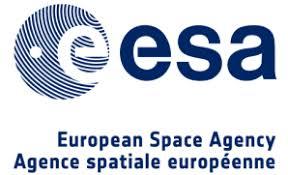 FICHE DE CANDIDATUREPRÉNOM et NOM DU CANDIDAT: Irene SerbanLIEU ET DATE DE NAISSANCE: Ploiesti 01/07/1990ADRESSE : 2 rue Mihai EminescuNATIONALITÉ:  roumaineTELEPHONE : +40 725 340 562 	ADRESSE MAIL : monicastrusi@gmail.com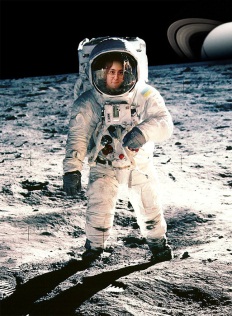 Présentez-vousBonjour! Je m’appelle Irene Serban et j’ai 30 ans. Je suis passionneé par l’espace et la biologie. J’ai les yeux verts et les cheveux longs, ondulés et noirs. Je suis astronaute depuis 2019.Formation / Diplôme(s)Après le collège, j’ai fréquenté un lycée de mathematiques - informatique. je suis diplômeé de l’Université de Bucarest. J’ai choisi le domaine scientifique parce que j’aime la science et l’univers.Quelles sont vos compétences personnelles?Je suis polyglotte, je  parler 8 langues: roumain, français, italien, espagnol, portugais,  anglais, chinois et allemand. Je suis une ancienne gymnaste de performance et j'ai une bonne condition physique. Je gère le stress et j'aime travailler en équipe.Quelles sont vos compétences professionnelles?Après l’université, j’ai commencé à travailler comme scientifique  dans l’Institut National de Recherche Météorologique.Décrivez votre expérience en lien avec le poste proposé.Ma recherche vise à trouver des solutions pour augmenter l'efficacité énergétique et augmenter l'utilisation des énergies renouvelables. Mes connaissances et découvertes scientifiques peuvent être utiles à l'équipe d'astronautes.Raisons du voyage. Quelles sont vos motivations? Pourquoi aimeriez-vous participer à notre mission lunaire?Je désirais participer à la mission lunaire parce que je suis intéressée beaucoup par  l'environnement, les énergies renouvelables et  la lutte contre les changements climatiques et leurs répercussions. Moyen de transport et équipement souhaités Justifiez.Nous allons sur la Lune à bord d’un vaisseau spatial   dont le générateur biologique fonctionne sur une base de muscle et de réaction bio-chimique. Il a un meilleur rendement énergétique, il est vivant et peut s'auto-réparer dans une certaine mesure. Au bord du vaisseau, il y a  des outils pour faire  des expériences.  Nous allons utiliser comme nourriture des plants.  Cela nous permettra de rester dans l'espace aussi longtemps que nécessaire.Vous disposez d’un bagage de 10 Kg. Qu’est-ce que vous emporteriez avec vous? Pourquoi?Je porterai des vêtements, un journal, mon portable et mon ordinateur portable pour travailler. Quelles solutions contre le changement climatique pensez-vous trouver grâce à cette mission?Je  sais que l’énergie est le principal facteur contribuant au changement climatique et travailler dans ce sens est particulièrement important car cela a un effet direct sur la capacité à atteindre d’autres objectifs de développement durable. Mettre l’accent sur l’accès universel à l’énergie, l’augmentation de l’efficacité énergétique et l’utilisation accrue des énergies renouvelables grâce à de nouvelles opportunités économiques et professionnelles est crucial pour créer des communautés plus durables et inclusives et une résilience face aux problèmes environnementaux tels que le changement climatique.